Муниципальное бюджетное образовательное учреждение г. Новосибирска «Средняя общеобразовательная школа №160»Движение тела, брошенного под углом к горизонту: программное обеспечениеВыполнил: ученик 9 «А» классаСавченко ГригорийНаучный руководитель: Потапова Т.В., учитель информатики Новосибирск, 2020ОглавлениеВведениеПотребность в математических вычислениях сопровождает человека с незапамятных времён. Именно для этого люди, пытаясь упростить этот процесс, придумывали разнообразные приспособления: кто-то для этого использовал камешки, кто-то счёты, некоторые разнообразные таблицы. С развитием науки люди изобрели машины, которые взяли на себя счётные обязанности. Моя программа это идейный продолжатель калькулятора, выполняющий комплекс действий. Данный проект создан мной с целью улучшить собственные навыки программирования и помочь людям, облегчить их работу и сделать их деятельность менее трудозатратой. Что является очень актуальным в современном мире.Цель моей работы: закрепить практические навыки программирования и разработать программу, реализующую модель движения тела, брошенного под углом к горизонту.Для достижения поставленной цели, были выделены следующие задачи: изучить теоретические аспекты предметной области задачи;создать программу, упрощающую действия по вычислению физических величин.В результате реализации поставленных задач будет получен продукт: программа, вычисляющая физические величины исходя из известных параметров. Глава 1. Описание предметной области «Механика»Определение понятия «механика»В «Толковом словаре русского языка» С.И. Ожегова дается следующее определение: «Механика – наука о движении в пространстве и о силах, вызывающих это движение». [5, с.354].В свободной энциклопедии «Википедии» сказано, что механика – раздел физики, наука, изучающая движение материальных тел и взаимодействие между ними; при этом движением в механике называют изменение во времени взаимного положения тел или их частей в пространстве [2].Таким образом, механика – область физики, изучающая движение материальных объектов и взаимодействие между ними. Движение тела брошенного под углом к горизонту необходимо рассматривать, как криволинейное движение. Криволинейное движение является одним из разделов механики. [7] Высота подъёма тела, брошенного под углом к горизонтуПри рассмотрении движения тела, брошенного под углом к горизонту, пренебрегают многими незначительными факторами такими, как сопротивление и трение воздуха. Тело, брошенное под углом к горизонту, как и тело, свободно падающее или получившее начальную скорость, направленную вертикально подвергается воздействию только силы тяги. [1, с. 17].Пусть из некоторой точки O брошено тело со скоростью  под некоторым углом α к горизонту. Примем за начало отсчета координат точку, из которой брошено тело. Ось X направим горизонтально, а ось Y вертикально из рисунка видно, что проекции скорости  на оси X и Y равны  и . Таким образом:Поднимаясь вверх, тело движется замедленно с постоянным ускорением, и его скорость в момент времени t равна . Рассмотрим проекцию скорости тела на ось OY. Получим, что:Обозначим максимальную высоту подъёма тела как h, а момент времени, в который тело достигло наибольшей высоты, через .  Поскольку в наивысшей точке траектории , тоВоспользовавшись уравнением движения тела, получим:Подставив выражение  в выражение При отсутствии сопротивления воздуха время , затраченное телом на подъём, составляет половину всего времени движения тела, т.е. оно равно времени от момента, когда тело достигает максимальной высоты, до момента падения тела [1, с. 17].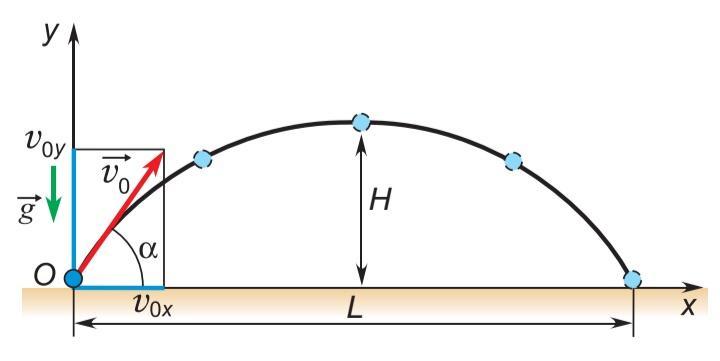 Рисунок 1. Траектория движения тела, брошенного под углом к горизонту Дальность полёта тела, брошенного под углом к горизонтуУчитывая, что проекция скорости тела на горизонтальную ось постоянна, дальность полёта  можно найти по формуле. Где  – время полёта тела. С учётом формулы  можно записать:Подставив выражение  в выражение , получим: [1, с. 17].Глава 2. Рабочий проектОбщие сведения о работе программыПрограмма была написана на языке Паскаль, в среде программирования PascalABC.NET.При разработке программы использовались следующие технологии:работа с условным оператором;работа с метками. Текст программы program MexaHNka;var v,v0x,v0y,Tpod,Tpol,h,l,a,cg,cr:real;b,f:string;const g=9.8;label n;begin  n: writeln('1.Если вы хотите найти проекции скорости на ось X и ось Y введите 1'); writeln('2.Если вы хотите найти Время полёта и время подъёма тела введите 2'); writeln('3.Если вы хотите найти максимальную высоту полёта и дальность полёта объекта введите 3'); writeln('4.Всё выше перечисленное 4'); write('Ввод:');readln(a); if a=1 then begin//находит проекции скоростей.   write('введите начальную скорость V=');readln(v);   write('введите угол c=');readln(cg);   cr := (cg / 57.295779513);   V0x := v*cos(cr);   V0y := v*sin(cr);   writeln ('cos(c)=',cos(cr));   writeln ('sin(c)=',sin(cr));   writeln('V0x=',V0x);   writeln('V0y=',V0y); end; if a=2 then begin//находит время   Writeln('у вас есть проекция скорости на ось Y? напишите если есть, напишите если нет.');write('ввод:');readln(b);   if b<>('есть') then   begin//находит при незаданной скорости   write('введите начальную скорость V=');readln(v);   write('введите угол c=');readln(cg);   cr := (cg / 57.295779513);   V0y := v*sin(cr);   writeln ('sin(c)=',sin(cr));   writeln('V0y=',V0y);   end;   if b=('есть') then   begin//находит при незаданной скорости     write('Введите проекцию скорости на ось Y V0y=');readln(V0y);   end;   Tpod:=V0y/g;   Tpol:=Tpod*2;   writeln('Tpod=',Tpod);   writeln('Tpol=',Tpol);   end;   if a=3 then   begin//находит высоту и дальность   Writeln('у вас есть проекция скорости на ось X и ось Y? напишите если есть, напишите если нет.');write('ввод:');readln(b);   if b='есть'then   begin//находит при заданной скорости     write('Введите проекцию скорости на ось икс V0x=');readln(V0x);     write('Введите проекцию скорости на ось игрик V0y=');readln(V0y);   end;   if b<>('есть') then   begin//находит при незаданной скорости   write('введите начальную скорость V=');readln(v);   write('введите угол c=');readln(cg);   cr := (cg / 57.295779513);   V0x := v*cos(cr);   V0y := v*sin(cr);   writeln ('cos(c)=',cos(cr));   writeln ('sin(c)=',sin(cr));   writeln('V0x=',V0x);   writeln('V0y=',V0y);   end;   l := 2*V0x*V0y/g;   h := (sqr(v0y))/(2*g);   writeln('l=',l);   writeln('h=',h);   end;   if a=4 then     begin     write('введите начальную скорость V=');readln(v);     write('введите угол c=');readln(cg);     cr := (cg / 57.295779513);     V0x := v*cos(cr);     V0y := v*sin(cr);     writeln ('cos(c)=',cos(cr));     writeln ('sin(c)=',sin(cr));     writeln('V0x=',V0x);     writeln('V0y=',V0y);     Tpod:=V0y/g;     Tpol:=Tpod*2;     writeln('Tpod=',Tpod);     writeln('Tpol=',Tpol);     l := 2*V0x*V0y/g;     h := (sqr(v0y))/(2*g);     writeln('l=',l);     writeln('h=',h);   end;   write('ввод:');readln (f);    if f='выход'then     begin     exit     end     else     begin       goto n;     endend.Инсталляция программного проектаПрограмма не требует предварительной установки. Необходимо скопировать исходный файл «Механика.exe» и запустить его нажатием мыши.Руководство пользователяПосле запуска программы открывается окно. На выбор пользователю предлагается четыре варианта работы программы:Найти проекции скорости на ось Х и ось Y. Найти Время полёта и время подъёма тела.Найти максимальную высоту полёта и дальность полёта объекта.Всё выше перечисленное.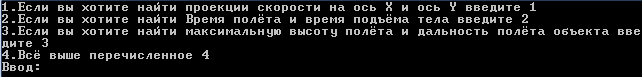 Рисунок 2. Главное окно программыПользователю стоит выбрать один вариант, далее будет рассматриваться вариант 4 повторяющий все процессы предыдущих трёх вариантов. Далее программка просит ввести Скорость (V) и угол, под которым бросили предмет (c).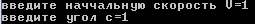 Рисунок 3. Окно программы ввода входных данныхСледующим этапом программа производит вычисления и показывает результаты конечных и промежуточных вычислений.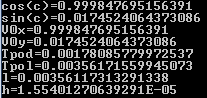 Рисунок 4. Вывод промежуточных и итоговых значений Требования к техническому и программному обеспечениюПрограмма предназначена для использования под операционной системой семейства Win32. Минимальные требования к аппаратной части:Тактовая частота процессора - 200 MHzОбъем оперативной памяти - 7 MbОбъем свободного дискового пространства - 11 Mb.2.6. Тестирование программыПрограмма тестировалась на предмет наличия ошибок. На бумаге были рассчитаны значения проекции скорости на ось X и проекции скорости на ось Y, времени полёта и времени подъёма, максимальной высоты и дальности полёта. Полученные результаты представлены в таблице 1.Таблица 1.Эталонные значенияПрограмма показала идентичные результаты.ЗаключениеРазработка проекта происходила в два параллельных этапа: изучение языка программирования и изучение теоретической базы задачи. Результатом проделанной работы стала программа, которая производит расчёты физических величин, характеризующих движение тел, брошенных под углом к горизонту. Программный продукт был протестирован в средах программирования PascalABC.NET и PascalABС. В процессе тестирования ошибок выявлено не было. Практическая ценность программы была доказана при сравнении скорости выполнения расчётов вручную и с использованием разработанной программы. В течение работы над проектом закреплены практические навыки программирования, полученные на уроках информатики, углублены теоретические и практические знаний в области программирования. Кроме того, работа поспособствовала развитию навыков самостоятельного планирования и выполнения научно-исследовательской работы, получению опыта сбора и обработки материала, анализа различных источников информации.Список литературыБелага В.В., Ломаченков И.А., Панебратцев Ю.А. Физика 9 класс: учебник. – М: Просвещение, 2019 – 177с. Википедия. Свободная энциклопедия https://ru.wikipedia.orgВикиучебник «Основы PascalABC.NET» https://ru.wikibooks.org/wiki/Основы_PascalABC.Net   Грызлов В.И., Грызлова Т.П. Турбо Паскаль 7.0. – М.:ДМК Пресс, 2008 – 401с.Ожегов С.И., Шведова Н.Ю. Толковый словарь русского языка. – М: ООО «ИТИ Технологии», 2006 – 944 с. Паскаль – Pascal. Исходники программирования Pascal–Паскаль. http://www.pascal.helpov.net/index/standard_features_pascal_programmingСтуденческая библиотека онлайн https://studbooks.net/2259930/informatika/opisanie_predmetnoy_oblastiЭнциклопедия для учащихся 1001student.ru. Паскаль – основы программирования для начинающих.  https://1001student.ru/matematika/paskal-osnovy-programmirovaniya.html№СкоростьУголПроекция скорости на ось xПроекция скорости на ось YВремя подъёмаВремя полётаДальностьВысота1303025.98151.533.0679.5311.48260603051.965.3010.60318.13137.76330601525.982.655.3079.5334.444603051.96303.066.12318.1345.925204015.3212.861.312.6240.208.43